Contexte professionnelLa société Charvin est une entreprise de BTP qui travaille pour les administrations, les communes et les particuliers. Depuis quelques mois, la société n'a pas pu participer à des appels d'offres publics et privés car ils imposaient des certifications environnementales. Le directeur a pris conscience des retards accumulés par la société dans le ce domaine et il a décidé que le management environnemental serait la priorité de l’année à venir. Après en avoir discuté avec des partenaires, l’expert-comptable, les chefs de chantier, il propose le plan d’action suivant :recruter un responsable environnemental chargé : de mettre en œuvre les décisions qui seront prises dans ce domaine ; de sensibiliser le personnel à cette cause ; de faire connaitre auprès du public les nouvelles orientations de l’entreprise.de créer rapidement un tableau de bord destiné à évaluer la gestion environnementale de l'entreprise et des chantiers.Travail à faireTableau de bord environnementalÀ la suite du travail réalisé sur les certifications environnementales M. Charvin souhaite qu’une réflexion soit initiée sur l’évaluation des performances de l'entreprise dans ce domaine.Proposez des indicateurs/ratios qui analysent l’évolution des données environnementales (document 1 et 2).Communication interneL’attachée de gestion a mené une enquête auprès de l’ensemble du personnel pour évaluer leur sensibilité environnementale. Les résultats de l’enquête vous sont communiqués dans le document 3. Vous devez organiser une réunion destinée à présenter aux personnel les nouvelles priorités environnementales de l’entreprise et pour responsabiliser les salariés à la mise en œuvre de pratiques respectueuses de l’environnement et à la mise en place de critères d’évaluation de la pratique de l’entreprise et de leur pratique sur les chantiers. Présentez le plan de la réunion puis concevez le diaporama qui servira de support à la réunion.Communication institutionnelleRédigez le communiqué de presse destinée à la presse local dans lequel sera présenté le nouvel engagement environnemental de la société (document 4).Doc. 1  Les entreprises de BTP s'évaluent grâce à l'AfnorSource : https://www.lemoniteur.fr/Le groupe spécialisé dans la certification a mis à disposition de toutes les entreprises et collectivités, Indiko un outil gratuit pour mesurer et comparer leurs performances environnementales sur 6 critères : les déchets, l’air, l’eau, l’énergie, la biodiversité et le management environnemental. Le tableau de bord restitué est composé de 29 indicateurs définis par des experts en environnement du groupe AFNOR, avec le concours d’étudiants de l’ESAIP. Ils se sont appuyés notamment sur la norme ISO 14031 (évaluation de la performance environnementale – Lignes directrices).Ce questionnaire en ligne est articulé en 6 thématiques clés : les déchets, l’air, l’eau, l’énergie, la biodiversité et le management environnemental.Gros pollueur : Les premières tendances après les réponses de 150 entreprises dont une trentaine du BTP confirment que le secteur a d'énormes progrès à faire. Deux critères sont éloquents à ce titre : la consommation d'énergie et la quantité d'émission de gaz à effet de serre.Ainsi, le BTP consomme 1707,14 litres de gasoil par salarié par an contre 336,8 litres pour l'industrie. Et il produit 71,4 teq CO2 par salarié par an contre 43 pour l'industrie.Les entreprises du BTP sont aussi les plus grosses consommatrices d'eau (910,2 m3 par salarié par an) et les plus productrices de déchets dangereux juste après l'industrie agro-alimentaire : 1,01 t par salarié par an contre 1,03 t. C'est 10 fois plus que le secteur du transport.Preuve tout de même que le secteur du Bâtiment a pris conscience du problème : les entreprises qui ont répondu ont assuré avoir mené 10 audits internes annuels dédiés à l'environnement. C'est le deuxième meilleur résultat après les entreprises du secteur de l'énergie (17,7).Doc. 2  Les critères d'évaluation de la performance environnementale et socialeSource : www.leasetic.fr/ - Chloé David - July 20, 2023Dans cet article, nous vous expliquons tout sur ces critères d’évaluation de la performance environnemental pour les investisseurs.  ‍Qu'est-ce que l'évaluation de la performance environnementale et sociale ?L'évaluation de la performance environnementale est sociale est une mesure multidimensionnelle qui examine en détail la façon dont une entreprise opère en termes de durabilité et d'impact sociétal. En d'autres termes, elle évalue les actions de l'entreprise pour minimiser son impact négatif sur l'environnement et la société tout en maximisant ses contributions positives.En ce qui concerne la performance environnementale, elle examine comment une entreprise gère son impact sur l'environnement. Cela inclut tout, des émissions de gaz à effet de serre, de l'utilisation de l'eau et de l'énergie, de la gestion des déchets, jusqu'à l'utilisation des matières premières et l'impact sur la biodiversité […].La performance sociale, d'autre part, est plus axée sur les personnes. Elle examine comment une entreprise traite ses employés, ses clients et les communautés dans lesquelles elle opère. Les questions de diversité et d'inclusion, de travail équitable et de sécurité, de formation et de développement, ainsi que l'engagement envers la communauté locale sont tous pris en compte.Ces deux dimensions de la performance sont essentielles à la responsabilité sociale des entreprises (RSE). Une entreprise ne peut prétendre être socialement responsable si elle ne tient pas compte de son impact sur l'environnement et la société. Par conséquent, une évaluation rigoureuse de la performance environnementale et sociale est essentielle pour déterminer le degré de responsabilité sociale d'une entreprise.Quels sont les critères d'évaluation de la performance environnementale ?L'évaluation de la performance environnementale d'une entreprise est un processus qui requiert une approche holistique (global), en tenant compte de divers aspects de l'activité de l'entreprise qui peuvent avoir un impact sur l'environnement. Certains de ces critères sont les plus importants et sont généralement pris en compte lors de l'évaluation de la performance environnementale.  ‍La gestion des ressources : Il s'agit d'évaluer comment l'entreprise utilise les ressources naturelles, y compris l'eau, l'énergie, les matières premières et d'autres intrants. Une entreprise performante sur le plan environnemental cherchera à optimiser l'utilisation de ces ressources et à les utiliser de manière durable.Les émissions de gaz à effet de serre : Un aspect crucial de la performance environnementale concerne les émissions de l'entreprise, notamment les gaz à effet de serre.  Les entreprises performantes sur le plan environnemental cherchent à réduire leurs émissions autant que possible, en adoptant des technologies plus propres et en améliorant leur efficacité énergétique.La gestion des déchets : Les entreprises doivent prendre en compte la quantité de déchets qu'elles produisent et comment elles les gèrent. Cela inclut les déchets solides, liquides et gazeux. L'élimination appropriée des déchets et la minimisation de la production de déchets par la réutilisation et le recyclage sont des aspects clés d'une bonne performance environnementale.L’impact sur la biodiversité : L'impact d'une entreprise sur la biodiversité locale et globale est également un élément important de la performance environnementale. Cela peut comprendre l'impact sur les habitats locaux, les espèces menacées, ainsi que l'impact plus large sur l'écosystème.La gestion des risques environnementaux : Cela comprend la capacité d'une entreprise à anticiper, à gérer et à atténuer les risques environnementaux potentiels associés à ses activités. Cela peut comprendre des questions comme la contamination du sol, les déversements chimiques, les accidents industriels, etc.Doc. 3  Dépouillement de l’enquêteDoc. 4  Compte rendu de la discussion avec M. CharvinBonjournous devons impérativement communiquer sur les nouvelles évolutions de notre entreprise et le faire savoir. Il faudrait diffuser un communiqué de presse dans les journaux locaux.il devrait mettre en évidence les points suivantsla volonté de la société de s'engager dans la protection de l'environnement ;la volonté de mettre en place un management responsable et sociétal ;une action qui se concrétisera par l'adoption d'une certification ISO 14001 ;des investissements matériels destinés à réduire l’impact environnemental du matériel et des déplacements ;Une meilleure prise en compte les aspects environnementaux dans la gestion des chantiers ;Toutes ces actions sont mis en en œuvre dans le cadre d'une démarche d'amélioration continue.RéponseProposez des indicateurs/ratios qui analysent l’évolution des données environnementales (document 1 et 2).Présentez le plan de la réunion puis concevez le diaporama qui servira de support à la réunion.Rédigez le communiqué de presse destinée à la presse local dans lequel sera présenté le nouvel engagement environnemental de la société (document 4).Mission 3 – Évaluer la politique environnementaleMission 3 – Évaluer la politique environnementale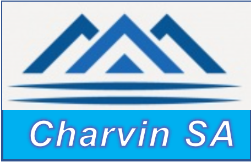 Durée : 1 h 45’  ou 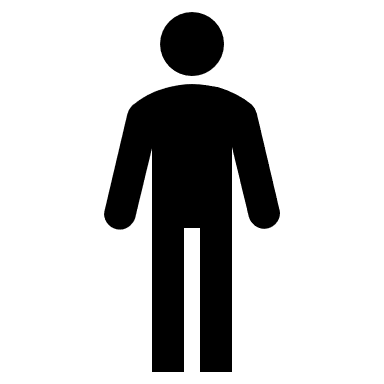 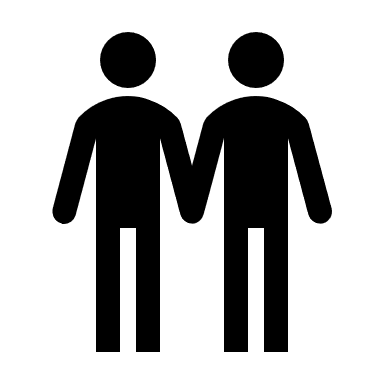 SourceCatégoriesRemarques classées par pourcentageDirection95 % estime que cette nouvelle démarche permettra à l'entreprise de progresser c'est d'avoir un avantage concurrentiel62 % estime que le plus difficile sera de convaincre les salariés d'adhérer aux nouvelles pratiques60 % craignent la charge supplémentaire de travail résultant d'une adaptation pour obtenir les certifications53 % trouve les règlementations trop compliquées41% pense que cette démarche va entraîner un accroissement de travailCommerciaux100 % estime la démarche positive pour l'entreprise70% pensent qu'il sera difficile de convaincre les ouvriersOuvriers80 % sont d'accord avec l'idée de mieux protéger l'environnement75 % déclarent fournir des efforts dans leur vie quotidienne62 % pense que cette démarche va augmenter leur charge de travail60 % en doute que cela leur fasse perdre du temps sur les chantiers50 % sont prêts à fournir des efforts dans le cadre de l'entreprise pour mieux prendre en compte l'aspect environnemental sur les chantiers33 % déclare qu'on accorde plus d'importance à l'environnement qu’aux salariés et à leurs conditions de travail